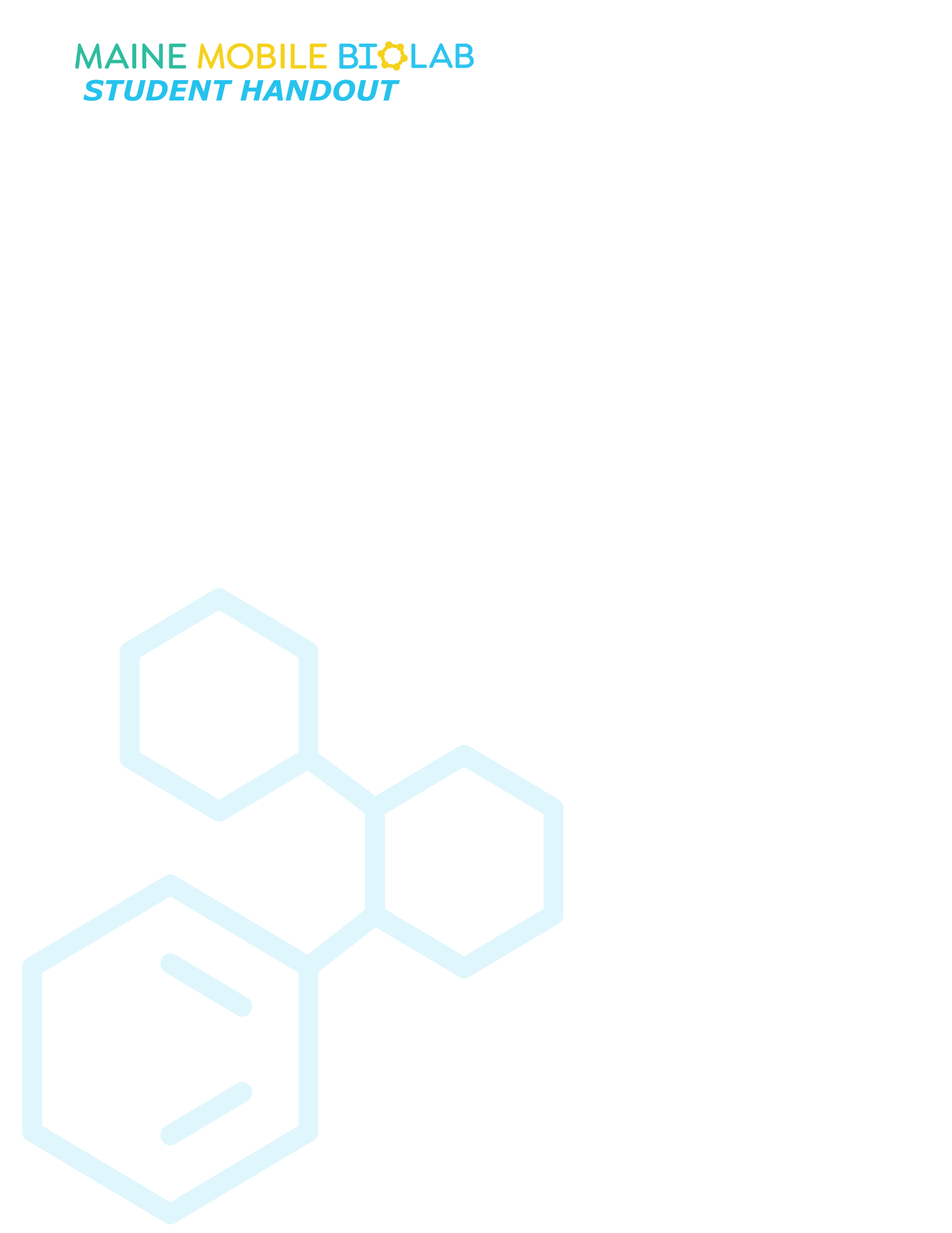 Maintaining BalanceRubricComplete the chart below by circling the scores your design received for each of the criteria. Write your scores in the “Score” column. Then, add them all together to get the total score for your design.Name:CRITERIAPOINTSPOINTSPOINTSSCORECRITERIA210SCORECOLLABORATIONThe design has elements contributed by all team members.The design has elements contributed by two team members.The design does not have elements from each team member.TEST: INVASIVE SPECIESAll of the invasive species was eliminated.  Final fluorescence is zero.Some invasive species were eliminated.  Final fluorescence is more than zero but less than it was at the start.None of the invasive species was eliminated.  Final fluorescence is the same as it was at the start.TEST: NATIVE SPECIESLess than 50% of the native species were eliminated and can be visibly seen throughout the ecosystem.75% or more of the native species were eliminated and can be partially seen through the ecosystem.100% of the native species were eliminated.TEST: ENVIRONMENTThe environment was temporarily damaged, but effects were short lasting.The environment was temporarily damaged, but effects were long lasting.The environment was permanently damaged.COST OF MATERIALS$8000 - $8,999$9000 – $10,000$10,001 or more.TOTAL POINTS